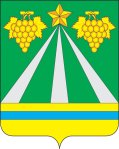 АДМИНИСТРАЦИЯ МУНИЦИПАЛЬНОГО ОБРАЗОВАНИЯ КРЫМСКИЙ РАЙОНПОСТАНОВЛЕНИЕот 26.12.2022	№ 3917город КрымскО включении в резерв управленческих кадров муниципального образования Крымский районВ соответствии с пунктом 2.10 раздела 2 Положения о резерве управленческих кадров муниципального образования Крымский район, утвержденного постановлением администрации муниципального образования Крымский район от 25 февраля 2021 года № 379 «Об утверждении Положения о резерве управленческих кадров муниципального образования Крымский район», на основании постановления администрации муниципального образования Крымский район от 25 февраля 2021 года № 378 «О комиссии по формированию и подготовке резерва управленческих кадров муниципального образования Крымский   район» (с изменениями), протокола № 2 заседания комиссии по формированию и подготовке резерва управленческих кадров муниципального образования Крымский район от 22 декабря 2022 года,               п о с т а н о в л я ю:1. Включить в резерв управленческих кадров муниципального образования Крымский район кандидатуры согласно списку (приложение).2. Общему отделу администрации муниципального образования Крымский район (Соколова) подготовить информацию о лицах включенных в резерв управленческих кадров муниципального образования Крымский район.3. Отделу по взаимодействию со СМИ администрации муниципального образования Крымский район (Безовчук) обеспечить размещение информации о лицах, включенных в резерв управленческих кадров муниципального образования Крымский район на официальном сайте администрации муниципального образования Крымский район www.krymsk-region.ru, зарегистрированном в качестве средства массовой информации.4. Контроль за выполнением настоящего постановления возложить на первого заместителя главы муниципального образования Крымский район В.Н.Черника.5. Постановление вступает в силу со дня подписания.Глава муниципального образованияКрымский район                                                                              	          С.О.Лесь                          ПРИЛОЖЕНИЕк постановлению администрациимуниципального образованияКрымский районот 26.12.2022 № 3917Список лиц, включенных в резерв управленческих кадров муниципального образования Крымский район Начальник общего отдела администрации								          Е.М.Соколова№ п/п№ п/пФ.И.О.Место службы (работы) с указанием должности, структурного подразделенияДата включенияУправленческая целевая должность/наименование должности1.1.АзаровДмитрий ВалерьевичАдминистрация муниципального образования Крымский район, главный специалист правового управления 26.12.2022Заместитель начальника управления/ заместитель начальника правового управления2.2.БастриковРуслан СергеевичМКУ «Центр молодежной политики», главный специалист26.12.2022Молодые специалисты/молодые специалисты3.3.Кузьминов ДмитрийГеоргиевичГБОУ «Крымский технический колледж», специалист, контрактный управляющий26.12.2022Молодые специалисты/молодые специалисты4.4.МалаховаИринаОлеговнаМБДОУ Детский сад № 6, заведующая26.12.2022Начальник отдела/ начальник отдела по делам несовершеннолетних5.МасиядиАлександр ВасильевичМасиядиАлександр ВасильевичМБУ СШ «Крымская», директор26.12.2022Начальник управления/ начальник управления по физической культуре и спорту6.6.Мишхожев Владимир МурадиновичФГБОУ ВО «Кубанский государственный технологический университет», студент26.12.2022Молодые специалисты/молодые специалисты7.7.Фоменко ВалентинаВладимировнаАдминистрация муниципального образования Крымский район, ведущий специалист управления по вопросам жизнеобеспечения, транспорта, связи и экологической безопасности26.12.2022Молодые специалисты/молодые специалисты